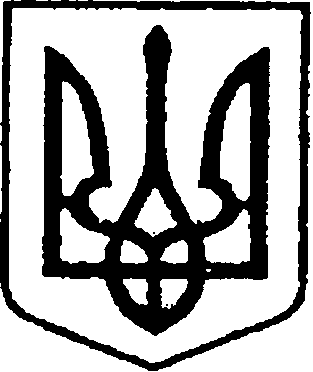 УКРАЇНАЧЕРНІГІВСЬКА ОБЛАСТЬН І Ж И Н С Ь К А    М І С Ь К А    Р А Д АВ И К О Н А В Ч И Й    К О М І Т Е ТР І Ш Е Н Н ЯВід       червня 2021 р.                     м. Ніжин		                               № Про затвердження Плану роботи виконавчого комітету Ніжинської  міської  ради Чернігівської області VIII скликання на II півріччя 2021 рокуВідповідно до статей 51, 52, 53, 54, 59, 73 Закону України «Про місцеве самоврядування в Україні», виконавчий комітет Ніжинської міської ради                   в и р і ш и в:1. Затвердити План роботи виконавчого комітету Ніжинської міської ради Чернігівської області VIII скликання на II півріччя 2021 року (далі – План роботи), що додається.2. Надати повноваження посадовим особам відділу з питань організації діяльності міської ради та її виконавчого комітету апарату виконавчого комітету Ніжинської міської ради, у разі виробничої необхідності, вносити зміни та доповнення до Плану роботи з обов’язковим їх подальшим оприлюдненням у встановленому законом порядку протягом п’яти робочих днів з дня внесення таких змін.3.Відділу з питань організації діяльності міської ради та її виконавчого комітету апарату виконавчого комітету Ніжинської міської ради (Доля О. В.) забезпечити оприлюднення цього рішення на офіційному сайті Ніжинської міської ради протягом п’яти робочих днів з дня його прийняття.	4.Контроль за виконанням цього рішення та реалізацією заходів Плану роботи покласти на керуючого справами виконавчого комітету міської ради, першого заступника міського голови з питань діяльності виконавчих органів ради, заступників міського голови з питань діяльності виконавчих органів ради відповідно до розподілу їх посадових обов'язків та функціональних повноважень.Міський голова                                                                 Олександр КОДОЛАВізують:Керуючий справамивиконавчого комітетуНіжинської міської ради 						В.САЛОГУБПерший заступник міського головиз питань діяльності виконавчих органів ради						Ф.ВОВЧЕНКОЗаступник міського головиз питань діяльності виконавчих органів ради						І.ГРОЗЕНКОЗаступник міського головиз питань діяльності виконавчих органів ради						С.СМАГАСекретар Ніжинської міської ради						Ю.ХОМЕНКОНачальник відділу з питань організації діяльності міської радита її виконавчого комітету апарату виконавчого комітету Ніжинської міської ради 						О. ДОЛЯ Начальник відділу юридично -кадрового забезпечення апарату виконавчого комітетуНіжинської міської ради						В. ЛЕГАДодатокдо рішення виконавчого комітетуНіжинської міської ради VIIІ скликання                                                                                      від  червня 2021 року               № ПЛАН  РОБОТИвиконавчого комітету Ніжинської міської радиЧернігівської області VIII скликанняна ІI півріччя 2021 рокуОсновні напрямки діяльностівиконавчого комітету Ніжинської міської радиПланування роботи та організація діяльності виконавчого комітету Ніжинської міської ради Чернігівської області VIII скликання, виконавчих органів виконавчого комітету міської ради, їх структурних підрозділів та посадових осіб протягом другого півріччя 2021 року здійснюється відповідно до вимог Конституції України, норм Законів України «Про місцеве самоврядування в Україні», «Про звернення громадян», «Про доступ до публічної інформації», «Про інформацію», «Про службу в органах місцевого самоврядування», «Про запобігання корупції», «Про засади державної регуляторної політики у сфері господарської діяльності», інших законів України та підзаконних нормативно-правових актів, що регламентують роботу органів та посадових осіб місцевого самоврядування,  розпоряджень, вказівок та доручень міського голови м. Ніжина Чернігівської області, виданих ним у межах компетенції та чинного законодавства на таких пріоритетних напрямках:- реалізація власних та делегованих повноважень виконавчих органів ради у сферах економічного розвитку, сприяння комплексному економічному і соціальному розвитку Ніжинської  територіальної громади шляхом підтримки розвитку бізнесу, малого та середнього підприємництва, впровадження сучасних інвестиційних проектів;- реалізація на території Ніжинської територіальної громади державної політики у визначених законодавством України сферах управління;- координація діяльності та забезпечення дієвої взаємодії виконавчих органів Ніжинської ради, виконавчих органів виконавчого комітету міської ради, їх структурних підрозділів та посадових осіб, а також дорадчих, консультаційних  та інших допоміжних органів виконавчого комітету міської ради на території Ніжинської  територіальної громади;- розширення спектру та підвищення якості адміністративних та інших послуг, що надаються громадянам-жителям Ніжинської територіальної громади виконавчими органами Ніжинської міської ради, виконавчими органами виконавчого комітету міської ради, їх структурними підрозділами та посадовими особами, комунальними підприємствами та закладами міської ради, в тому числі, шляхом оперативного розгляду та вирішення проблемних питань життєзабезпечення територіальної громади за участю безпосередніх виконавців послуг та головних розпорядників бюджетних коштів;- організація роботи із заявами, зверненнями, пропозиціями та скаргами  громадян – жителів Ніжинської територіальної громади, в тому числі електронними, забезпечення дієвого контролю за станом розгляду та вирішення по суті таких заяв, звернень, пропозицій та скарг;- реалізація на території Ніжинської територіальної громади державної політики у сфері цивільного захисту населення та запобігання надзвичайним ситуаціям;- реалізація на території Ніжинської  територіальної громади державної політики щодо організації, підготовки та проведення заходів мобілізаційної підготовки та мобілізації;- сприяння уповноваженим органам держави в організації та проведенні на території Ніжинської  територіальної громади призову громадян на строкову військову службу та військову службу за контрактом;- організація та проведення заходів патріотичного виховання молоді та підлітків – жителів населених пунктів Ніжинської територіальної громади;- забезпечення належного рівня надання безоплатних загальноосвітніх послуг населенню Ніжинської територіальної громади;- забезпечення належного рівня надання безоплатних первинних медичних послуг населенню Ніжинської територіальної громади;- реалізація конституційного права громадян-жителів та гостей Ніжинської територіальної громади на публічну безпеку та безпечний публічний простір шляхом координування заходів з охорони публічного порядку та забезпечення публічної безпеки на території населених пунктів Ніжинської територіальної громади, насамперед під час проведення масових заходів (загальнодержавних, регіональних, місцевих тощо), що здійснюються із залученням сил та засобів Ніжинського ВП ГУ НП в Чернігівській області; - реалізація конституційного права громадян-жителів Ніжинської територіальної громади на соціальний захист;- підвищення рівня та якості житлово-комунальних послуг для жителів Ніжинської територіальної громади;- забезпечення належного утримання та експлуатації наявного житлового фонду на території населених пунктів Ніжинської територіальної громади;- підтримання на належному рівні та постійне поліпшення наявного стану благоустрою територій населених пунктів Ніжинської  територіальної громади;- заслуховування керівників комунальних підприємств та закладів Ніжинської міської ради з питань організації та здійснення ними господарської чи іншої статутної діяльності, спрямованої на задоволення різноманітних потреб жителів Ніжинської територіальної громади, з метою покращення рівня послуг, що надаються населенню та оперативного реагування під час вирішення основних питань життєзабезпечення громади;- популяризації Ніжинської  територіальної громади в державі та світі шляхом відновлення історичних, культурних, економічних та інших традицій, обміну позитивним досвідом суспільно-економічного та культурно-мистецького життя з містами-побратимами (спорідненими містами), в тому числі, європейськими;  -	аналіз та прогнозування суспільно-політичних процесів, що відбуваються або можуть відбуватися на території Ніжинської територіальної громади, сприяння виконавчим органам Ніжинської міської ради, виконавчим органам виконавчого комітету міської ради, територіальним підрозділам центральних органів виконавчої влади, що розташовані та здійснюють свої діяльність на території Ніжинської територіальної громади, іншим органам місцевого самоврядування Чернігівської області та регіону в розвитку їх зв’язків з осередками політичних партій, громадських об’єднань, релігійними громадами, засобами масової інформації різних форм власності, іншими інститутами громадянського суспільства тощо;- максимального сприяння залученню громадян-жителів Ніжинської територіальної громади до участі в місцевому самоврядуванні та управлінні, в тому числі шляхом їх активної участі у заходах з питань формування, наповнення та розподілу коштів бюджету Ніжинської  територіальної громади у порядку та в спосіб,  що визначені нормами чинного законодавства України (громадський бюджет), відповідними рішеннями Ніжинської міської ради Чернігівської області,  рішеннями виконавчого комітету міської ради;- постійна розбудова, всебічна підтримка та розвиток кращих традицій сучасного демократичного суспільства у всіх сферах, галузях та напрямках життя Ніжинської територіальної громади.РОЗДІЛ  І.ЗАСІДАННЯ ВИКОНАВЧОГО КОМІТЕТУНІЖИНСЬКОЇ МІСЬКОЇ РАДИ1. Календар засідань виконавчого комітету міської ради:2. Перелік основних питань для розгляду на засіданняхвиконавчого комітету Ніжинської міської радиIIІ квартал                                                           Липень   1.Про організацію харчування учнів закладів загальної середньої освіти у 2021 р.                                                                                         В.Градобик, Л. Писаренко   2.Про постановку на квартирний облік, зняття з квартирного обліку, внесення змін до квартоблікових справ.                                                                                                                           О.Лях   3.Про заходи щодо реалізації норм Законів України «Про запобігання корупції», «Про очищення  влади», «Про службу в органах місцевого самоврядування» виконавчими органами Ніжинської міської ради та її виконавчого комітету у другому  півріччі 2021 року.                                                         В.Лега, Є.Копилова, С.Іллющенко, А.Рашко   4.Про затвердження кандидатів на отримання щомісячної стипендії обдарованій учнівській та студентській молоді Ніжинської міської об’єднаної територіальної громади на друге півріччя 2021 року.О.Константиненко   5. Про надання додаткових пільг на оплату житлово-комунальних послуг сім’ям загиблих військовослужбовців.В.Кулініч   6.Про затвердження висновків незалежних оцінок про вартість об’єктів міської комунальної вартості.І.Онокало   7.Про виконання бюджету Ніжинської територіальної громади за перше півріччя 2021року.                                                                                                               Л.Писаренко8.  Про надання дозволів на розроблення проектів детального планування                      на території населених пунктів Ніжинської міської територіальної громади.                                                                                                              В.Мироненко9. Про встановлення тарифів на комунальні послуги для комунальних підприємств (при надходженні заяв).                                                                                                                     Т.Гавриш10.Про затвердження висновків незалежних оцінок про вартість об’єктів комунальної власності Ніжинської міської  територіальної громади.                                                                                                             І.Онокало                                                    Серпень 1.Про проведення поточних ремонтів та технічного обслуговування захисних споруд цивільного захисту  комунальної власності.                                                                                                                      М.Чуйко2. Про батьківську плату за перебування дітей у закладах дошкільної освіти.                                                                                       В. Градобик, Л.Писаренко3. Про постановку на квартирний облік громадян, учасників бойових дій                    в районі антитерористичної операції, зняття з квартирного обліку, внесення змін до квартоблікових справ та зміну статусу приміщень.                                                                                                                         О. Лях4.Про погодження режимів роботи закладів торгівлі та дозвілля на території населених пунктів Ніжинської міської територіальної громади.                                                                                                                     Т.Гавриш5.Про затвердження актів комісій з підготовки земельних спорів на території Ніжинської міської  територіальної громади.І.Онокало6.Про погодження матеріалів судової будівельно-технічної та земельно-технічної експертиз.                                                                                                              В.Мироненко7.Про переоформлення особових рахунків.                                                                                                                          О. Лях8.Про реалізацію Стратегії реформування державного управління України на період до 2021 року, схваленої розпорядженням Кабінету Міністрів України від 24.06.2016 року № 474.В.Лега., Л.Кучер, О. Поливко 9.Про фінансування заходів міської цільової програми з виконання власних повноважень Ніжинської міської ради.                                                                                                                           О.Гук10.Про нагородження кращих спортсменів міста з нагоди святкування Дня фізичної культури та спорту.                                                                                                                    П.Глушко11. Про встановлення тарифів на перевезення пасажирів автомобільним транспортом.                                                                                                            А.Кушніренко                                                          Вересень 1. Про поповнення міського резерву матеріально-технічних ресурсів для ліквідації наслідків надзвичайних ситуацій.М.Чуйко2.Про затвердження протоколу аукціону в електронній формі з продажу комунального майна Ніжинської міської об’єднаної територіальної громади.                                                                                                                    І.Онокало3.Про фінансування витрат на роботу медичної комісії та перевезення призовників на строкову військову службу.                                                                                                                      М.Чуйко4.Про погодження режимів роботи підприємств та закладів торгівлі і дозвілля на території Ніжинської міської територіальної громади.                                                                                                                     Т.Гавриш5.Про стан роботи зі зверненнями громадян, в тому числі електронними петиціями та електронними зверненнями до міського голови та виконавчого комітету у виконавчих органах Ніжинської міської ради та її виконавчого комітету.                                                                                            С.Остапенко, І.Назаріна6.Оцінка стану кадрового забезпечення структурних підрозділів виконавчих органів ради, апарату виконавчого комітету міської ради у контексті реалізації Стратегії реформування державного управління України на період до 2021року.                                                                                      В.Салогуб, В.Лега, Л.Кучер7. Про заходи виконавчого комітету міської ради з питань забезпечення безпеки життєдіяльності громадян-жителів населених пунктів Ніжинської територіальної громади. М.Чуйко8. Про надання дозволів управлінню житлово-комунального господарства та будівництва на виготовлення проектно-кошторисної документації.                                                                                                            А.Кушніренко 9.Про фінансування заходів Програми розвитку культури, мистецтва і охорони культурної спадщини та розвитку туризму на території Ніжинської територіальної громади.                                                                                                                      Т.Бассак10. Про надання дозволів на переобладнання, перепланування у будівлях, оформлення технічної документації.                                                                                                                                                                                                                В.Мироненко 11. Про відшкодування коштів перевізникам за пільгове перевезення пільгових категорій громадян автомобільним транспортом загального користування в місті Ніжині                                                                                                            А.Кушніренко 12.Про внесення змін до рішення Ніжинської міської ради від 04.02.2021р.  № 5-6/2021 «Про визначення проектів-переможців громадського бюджету 2021року та подальше їх фінансування».                                                                                                                           О.ГукIV квартал                                                            Жовтень1. Про заходи щодо взаємодії Ніжинської міської ради та її виконавчого комітету, громадян територіальної громади щодо впровадження інноваційних механізмів залучення громадськості до розподілу частини коштів бюджету громади.                                                                                                                           О.Гук2.Про здійснення ефективних і комплексних заходів з утримання територій населених пунктів Ніжинської територіальної громади у належному стані, забезпечення збереження об’єктів загального користування,а також природних ландшафтів, інших природних комплексів і об’єктів.                                                                                      А.Кушніренко, Н.Бойко3. Про організацію заходів по роботі з кадрами: навчання, перепідготовка та підвищення кваліфікації осіб місцевого самоврядування.  В. Лега , Л.Кучер4. Про заходи щодо підготовки та проведення чергових призовів громадян на військову службу, військову службу за контрактом, заходи мобілізаційної підготовки ( мобілізації) та/або перепідготовки військовозобов’язаних осіб на території Ніжинської міської об’єднаної територіальної громади. Про стан виконання Законів України «Про мобілізаційну підготовку та мобілізацію»,  «Про оборону України», «Про військовий обов’язок і військову службу» юридичними особами публічного права, що зареєстровані та/або здійснюють свою статутну діяльність на території Ніжинської територіальної громади.М.Чуйко5. Про внесення змін до фінансових планів комунальних підприємств та комунальних некомерційних  підприємств (при надходженні заяв).Т.Гавриш6. Про фінансування витрат на роботу медичної комісії та перевезення призовників на строкову військову службу                                                                                                                      М.Чуйко7. Про роботу Громадської ради при виконавчому комітеті міської ради на пріоритетних напрямках. Про організаційні та практичні заходи щодо підвищення ефективності такої роботи у другому півріччі 2021 року.О.Гук8. Про введення в дію рішення конкурсного комітету щодо визначення переможця конкурсу на автобусному маршруті загального користування.                                                                                                            А.Кушніренко                                                  Листопад 1.Про затвердження висновків незалежних оцінок вартості об’єктів комунальної власності Ніжинської територіальної громади.І.Онокало2. Про роботу конкурсної комісії виконавчого комітету Ніжинської міської ради та заходи щодо підвищення  її ефективності.                               В. Салогуб, В.Лега, О.Поливко3.Про погодження режимів роботи суб’єктів господарювання (торгівлі).                                                                                                                     Т.Гавриш4.Про заходи щодо комунікації міської ради та її виконавчого комітету з громадськістю. Про залучення громади до участі у вирішенні питань місцевого самоврядування та управління.				О.Гук5.Про організацію проведення конкурсів з визначення перевізника з перевезення пасажирів на автобусному маршруті загального користування.А.Кушніренко6.Про виконання доручень виконавчого комітету, міського голови щодо запобігання поширенню небезпечної хвороби COVID-19М.Чуйко7.Забепечення функціонування конкурсної комісії з питань заміщення вакантних посад посадових осіб місцевого самоврядування у виконавчих органах виконавчого комітету ніжинської міської ради, виконавчого комітету міської ради у другому півріччі 2021 року та заходів щодо підвищення її ефективності.                                                                                      В.Салогуб, В.Лега, Л.Кучер8. Про фінансування заходів міської програми розвитку туризму на території Ніжинської територіальної громади.                                                                                                                       Т.Бассак                                                             Грудень1. Про фінансування заходів Програми розвитку культури, мистецтва і охорони культурної спадщини та розвитку туризму Ніжинської міської об’єднаної територіальної громади.Т.Бассак2.Про поліпшення стану благоустрою в населених пунктах Ніжинської територіальної громади, контроль за дотриманням суб’єктами господарювання та громадянами чинних Правил благоустрою територій.                                                                                                                       Н.Бойко3.Про стан виконання актів Президента України, Кабінету Міністрів України, центральних органів виконавчої влади, обласної державної адміністрації, рішень міської ради, виконавчого комітету міської ради, розпоряджень міського голови з питань основної діяльності виконавчих органів ради та її виконавчого комітету у другому півріччі 2021 року.                                                                         С.Остапенко, І.Назаріна, О.Доля4.Про погодження режимів роботи суб’єктів господарювання (торгівлі).                                                                                                                     Т.Гавриш5. Про поповнення резерву матеріально-технічних ресурсів Ніжинської територіальної громади для ліквідації наслідків надзвичайних ситуацій на території населених пунктів міської територіальної громади.М.Чуйко6. Про звільнення земельних ділянок, розташованих на території                          м. Ніжина від тимчасових споруд, малих архітектурних форм, які встановлені з порушенням вимог чинного законодавства України.                                                                                                              В.Мироненко7. Про схвалення прогнозу бюджету Ніжинської територіальної громади на 2022 – 2024 роки.                                                                                                          Писаренко Л.В.8. Аналіз стану дотримання вимог чинного законодавства України, норм Регламенту Ніжинської міської ради, Регламенту виконавчого комітету міської ради, Положення про апарат виконавчого комітету міської ради, Інструкції з діловодства посадовими особами виконавчих органів міської ради, її виконавчого комітету, керівниками підприємств, установ та закладів комунальної форми власності під час підготовки ними проектів управлінських рішень з питань основної діяльності (проектів рішень Ніжинської міської ради, проектів виконавчого комітету Ніжинської міської ради, проектів розпоряджень міського голови)                                                                                                В.Лега, Є. КопиловаРОЗДІЛ   ІІКООРДИНАЦІЯ РОБОТИ  ВИКОНАВЧИХ ОРГАНІВ МІСЬКОЇ РАДИ, ВИКОНАВЧИХ ОРГАНІВ ВИКОНАВЧОГО КОМІТЕТУ МІСЬКОЇ РАДИ,  ЇХ СТРУКТУРНИХ ПІДРОЗДІЛІВ ТА ПОСАДОВИХ ОСІБ, А ТАКОЖ КОМУНАЛЬНИХ ПІДПРИЄМСТВТА ЗАКЛАДІВ МІСЬКОЇ РАДИПерелік основних питань для розгляду на розширенихміжвідомчих нарадах керівників підприємств, установ, закладів міста, керівників виконавчих органів міської ради, виконавчих органів виконавчого комітету міської ради при міському голові   1. Про стан підготовки міста до опалювального сезону та стан забезпечення теплом населення м. Ніжина.Ф. Вовченко, Л. Ісаєнко    2.Про надання адміністративних та інших послуг громадянам-жителям населених пунктів Ніжинської міської об’єднаної територіальної громади.В.Градобик    3.Про організацію роботи із заявами, зверненнями, пропозиціями та скаргами  громадян, в тому числі електронними.С.Остапенко, І.Назаріна, В.Салогуб   4.Про заходи виконавчих органів Ніжинської міської ради, виконавчих органів виконавчого комітету міської ради, комунальних підприємств та закладів міської ради у сфері цивільного захисту населення та запобігання надзвичайним ситуаціям на території населених пунктів Ніжинської міської  територіальної громади.В.Вовченко, М.Чуйко   5. Про здійснення ефективних комплексних заходів з утримання території населених пунктів Ніжинської територіальної громади  у належному стані, його санітарного очищення, збереження об’єктів загального користування, а також природних ландшафтів, інших природних комплексів і об’єктів.                                                                                              А.Кушніренко, Н.Бойко 6.Про заходи щодо комунікації міської ради та її виконавчого комітету з громадськістю. Про залучення громадян до участі у вирішенні питань  місцевого самоврядування та управління.О.Гук,  В.Салогуб   8.Про організацію роботи щодо забезпечення публічної безпеки та охорони публічного порядку на території населених пунктів Ніжинської територіальної громади під час проведення загальнодержавних, регіональних, загальноміських масових заходів.Н.Бойко   9.Про стан надання субсидій та пільг громадянам-жителям населених пунктів Ніжинської громади.В.Кулініч, І.Грозенко   10.Про заходи щодо підвищення якості житлово-комунальних послуг, що надаються комунальними підприємствами та закладами громадянам-жителям населених пунктів Ніжинської міської об’єднаної територіальної громади. Ф.Вовченко,А.Кушніренко, М.БорисенкоРОЗДІЛ   ІІIНАРАДИ. ЗАСІДАННЯ КОМІСІЙ, РОБОЧИХ ГРУП, ДОРАДЧИХ, КОНСУЛЬТАТИВНИХ ТА ІНШИХ ДОПОМІЖНИХ ОРГАНІВ ВИКОНАВЧОГО КОМІТЕТУ НІЖИНСЬКОЇ МІСЬКОЇ РАДИРОЗДІЛ  ІVОРГАНІЗАЦІЙНО-МАСОВІ ЗАХОДИ, ЩО ПРОВОДЯТЬСЯ ВИКОНАВЧИМИ ОРГАНАМИ НІЖИНСЬКОЇ МІСЬКОЇ РАДИ, ВИКОНАВЧИМИ ОРГАНАМИ ВИКОНАВЧОГО КОМІТЕТУ МІСЬКОЇ РАДИ, ЇХ СТРУКТУРНИМИ ПІДРОЗДІЛАМИ ТА ПОСАДОВИМИ ОСОБАМИ, А ТАКОЖ КОМУНАЛЬНИМИ ПІДПРИЄМСТВАМИ  ТА ЗАКЛАДАМИ НІЖИНСЬКОЇ МІСЬКОЇ РАДИЛИПЕНЬ- Культурно-мистецький захід «Ніжин о`Жив»;	- Свято «Івана Купала».                                                            СЕРПЕНЬ-166 річниця з дня народження першої народної артистки України М.Заньковецької;-День Державного Прапора України;-Відзначення 30-ої річниці Незалежності України;-Проект «Ми українці»;-Відкриття виставки фото колажів «Ніжин древній – Ніжин юний» (відділ історії м. Ніжина Ніжинського краєзнавчого музею імені Івана Спаського);-Презентація виставки Є.Липовецької (художній відділ Ніжинського краєзнавчого музею імені Івана Спаського).ВЕРЕСЕНЬЗаходи до відзначення Дня знань початкових спеціалізованих мистецьких навчальних закладах;Заходи до Дня пам’яті захисників України, які загинули в боротьбі за незалежність,суверенітет і територіальну цілісність України;Заходи до Дня визволення міста Ніжина;Міський фестиваль «Його величність ніжинський огірок»;Заходи до 78-ї річниці визволення м. Ніжина;Заходи до 80-ї річниці від початку підпільно-партизанського руху в Україні;Заходи до Всесвітнього дня туризму;XXX міжнародна конференція «Нові дослідження пам’яток козацької доби в Україні» (НКМ ім. І.Спаського);Презентація книги Л.Єрмової «Ніжинські земські лікарі та їх нащадки» Заходи до Всесвітнього Дня бібліотек.ЖОВТЕНЬ- Презентація туристичного потенціалу м. Ніжина на міжнародній туристичній виставці в м. Києві «Україна - подорожі»;- Заходи з нагоди 77-річниці визволення України від фашистських загарбників;- Творчий проект «Мистецька премія»;- Відзначення Дня художника;- Заходи до Міжнародного дня музики;- Заходи до Міжнародного дня людей похилого віку;- Заходи до Дня художника України;- Відзначення Дня українського козацтва та Дня захисника України;- Ніжинський Покровський ярмарок – 2021;- Заходи з нагоди 120-річчя від дня народження видатного трубача, композитора, джазового співака ЛуЇ Армстронга;- XX Міжнародний театральний фестиваль жіночої творчості ім.М.Заньковецької;- Всеукраїнська конференція IV читання «Сучасна некрополістика в контексті історіографічного дискурсу».ЛИСТОПАДВсеукраїнський день працівників культури та майстрів народного мистецтва;День пам’яті жертв голодомору і політичних репресій в Україні;День Гідності та Свободи;Заходи до Дня української писемності та мови;Презентація книги «Легенди Ніжина»;Заходи з нагоди 270-річчя від дня народження композитора Дмитра Бортнянського»;Святковий захід «Мистецька ніжинська родина – щаслива ненька Україна».ГРУДЕНЬДень Збройних Сил України;День вшанування учасників ліквідації наслідків на Чорнобильській АЕС;Заходи до Міжнародного дня інвалідів;Заходи до Дня Святого Миколая;Мистецький захід «Ніжинські вечорниці в українській світлиці» (Українська світлиця Ніжинської дитячої хореографічної школи);Проведення новорічних та різдвяних свят.Керуючий справами виконавчого комітету Ніжинської міської ради                                                           В.САЛОГУБПояснювальна запискадо проекту рішення «Про затвердження Плану роботи виконавчого комітету Ніжинської  міської  ради Чернігівської областіVIIІ скликання на IІ півріччя 2021 р.»Відповідно до статей 51, 52, 53, 54, 59, 73 Закону України «Про місцеве самоврядування в Україні», виконавчий комітет міської ради має право затверджувати Плани роботи виконавчого комітету Ніжинської  міської  ради.Проект рішення складається з чотирьох розділів та додатку.План роботи виконавчого комітету Ніжинської  міської  ради Чернігівської області VII скликання на I півріччя 2021 р. сформований відповідно до пропозицій заступників міського голови, секретаря міської ради, керівників  управлінь міської ради, відділів виконавчого комітету Ніжинської міської ради.Відділу з питань організації діяльності міської ради та її виконавчого комітету апарату виконавчого комітету Ніжинської міської ради, пропонується надати повноваження  у разі виробничої необхідності,                      у встановленому законом порядку, вносити зміни та доповнення до Плану роботи.Відділ з питань організації діяльності міської ради та її виконавчого комітету апарату виконавчого комітету Ніжинської міської, відповідно до Закону України «Про доступ до публічної інформації», забезпечує оприлюднення цього рішення протягом п’яти робочих днів з дати його підписання шляхом оприлюднення  на офіційному сайті Ніжинської міської ради.Реалізація даного проекту не потребує додаткових фінансових витрат              з міського бюджету. Доповідати проект рішення «Про затвердження Плану роботи виконавчого комітету Ніжинської  міської  ради Чернігівської області                  VII скликання на IІ півріччя 202І р.» на засіданні виконавчого комітету                  буде начальник відділу з питань організації діяльності міської ради та її виконавчого комітету апарату  виконавчого комітету Ніжинської міської ради Доля О.В.Керуючий справами виконавчого комітету Ніжинської міської ради                                                                В.САЛОГУБЗасідання виконавчого комітету у ІII кварталі 2021 рокуЗасідання виконавчого комітету у ІII кварталі 2021 рокулипень08.07; 08.07; 15.07; 22.07; 29.07серпень05.08; 12.08; 19.08; 26.08вересень02.09; 09.09; 16.09; 23.09; 30.09Заплановано проведення засідань протягом I кварталу 2021 року  усього – 14Заплановано проведення засідань протягом I кварталу 2021 року  усього – 14Засідання виконавчого комітету у ІV кварталі 2021 рокуЗасідання виконавчого комітету у ІV кварталі 2021 рокужовтень07.10; 21.10; 28.10листопад04.11; 11.11;18.11; 25.11грудень02.12; 09.12; 16.12.; 23.12.; 30. 12Заплановано проведення засідань протягом ІII кварталу 2021 року  усього – 12Заплановано проведення засідань протягом ІII кварталу 2021 року  усього – 12Заплановано проведення засідань протягом другого півріччя 2021 року,   усього – 26Заплановано проведення засідань протягом другого півріччя 2021 року,   усього – 26Розширена оперативна нарада керівників підприємств, установ, закладів та організацій міста, керівників виконавчих органів ради, керівників виконавчих органів виконавчого комітету міської ради, апарату виконавчого комітету міської ради  з основних питань життєзабезпечення територіальної громади міста при міському головіІ-й понеділок місяцяВідділ з питань організації діяльності міської ради та її виконавчого комітету;Відділ з питань діловодства та роботи   зі зверненнями громадянОперативна нарада керівників виконавчих органів міської ради, виконавчих органів виконавчого комітету міської ради, їх структурних підрозділів та керівників комунальних закладів міста при міському головіщопонеділкаВідділ з питань організації діяльності міської ради та її виконавчого комітету;Відділ з питань діловодства та роботи       зі зверненнями громадянЗасідання виконавчого комітету Ніжинської міської радищочетвергаВідділ з питань організації діяльності міської ради та її виконавчого комітетуОсобистий прийом громадян міським головою перший та третій вівторок місяцяВідділ з питань діловодства та роботи  зі зверненнями громадянОсобистий прийом громадян секретарем міської ради, першим заступником міського голови, заступниками міського голови з питань діяльності виконавчих органів ради, керуючим справами виконавчого комітету міської радиВідповідно                  до розподілу функціональних повноважень                   та посадових обов’язківЮ.ХоменкоВ.ВовченкоС.СмагаІ.ГрозенкоВ. СалогубНарада керівників структурних підрозділів  апарату виконавчого комітетущопонеділкаКеруючий справами виконавчого комітету міської ради                         В.СалогубНарада керівників структурних підрозділів соціальної сфери щопонеділкаЗаступник міського голови з питань діяльності виконавчих органів ради                           І. ГрозенкоНарада з керівниками структурних підрозділів фінансово-економічної сферищопонеділкаПерший заступник міського голови                         з питань діяльності виконавчих органів ради Ф. ВовченкоНарада з керівниками структурних підрозділів житлово-комунальної  та будівельної сферщочетвергаПерший заступник міського голови                         з питань діяльності виконавчих органів ради Ф. ВовченкоНарада з керівниками комунальних закладів                   та структурних підрозділів медичної сфери та охорони здоров’я щопонеділкаЗаступник міського голови з питань діяльності виконавчих органів ради  І.ГрозенкоНарада з керівниками комунальних закладів                     та структурних підрозділів галузі фізичної культури та спортуЗаступник міського голови з питань діяльності виконавчих органів ради С.СмагаНарада консультативних, дорадчих, координаційних, допоміжних органів виконавчого комітету міської ради: відповідно           до положень про такі органиКерівники  консультативних, дорадчих, координаційних, допоміжних органів-комісія з організації благоустрою                          і озеленення  міста;-комісія з питань техногенно-екологічної безпеки та надзвичайних ситуацій;-комісія з питань безпечної життєдіяльності населення;-комісія  з вирішення земельних питань              та спорів;-конкурсний комітет по визначенню переможців конкурсу на міських автобусних маршрутах загального користування; -громадська комісія з житлових питань;- комісія з погодження розміщення тимчасових споруд на об’єктах благоустрою;-конкурсна комісія з відбору суб’єктів оціночної діяльності, що будуть залучені до проведення незалежної оцінки земельних ділянок міської комунальної власності, що підлягають продажу;- конкурсна комісія  та робоча група з відбору суб’єктів оціночної діяльності з метою надання послуг з оцінки майна;- постійно діюча робоча група з питань обліку та визначення черговості надання земельних ділянок учасникам АТО та членам їх сімей;- комісія по визначенню постачальника;- аукціонна комісія для продажу об’єктів нерухомого майна; -міська евакуаційна комісія.-комісія з питань погашення заборгованості із заробітної плати та інших соціальних виплат;-комісія з питань захисту прав споживачів, розгляду їх скарг, заяв та звернень;-комітет з конкурсних торгів виконавчого комітету міської ради;за окремим планомПерший заступник міського голови                         з питань діяльності виконавчих органів ради      Ф. Вовченко -комісія міської ради з питань поновлення прав реабілітованих;за окремим планомСекретар міської радиЮ.Хоменко-координаційна рада у справах дітей;-комісія з питань захисту прав дитини;-опікунська рада;-комісія по наданню матеріальної допомоги малозабезпеченим  верствам населення;-спостережна комісія;-координаційна рада з питань запобігання насильству в сім’ї-координаційна рада з питань запобігання поширенню ВІЛ-інфекції/СНІД;- консультативні, дорадчі та робочі органи з питань розвитку медичної галузі, за окремим планомІ. Грозенко-адміністративна комісія при виконавчому комітеті міської ради;- конкурсна комісія з виборів керівників навчальних закладів Ніжинської міської ради;- експертна рада з питань  книговидання при виконавчому комітеті Ніжинської міської ради;- організаційний комітет з відзначення пам’ятних дат і ювілеїв;- консультативні, дорадчі та робочі органи з питань розвитку галузі фізичної культури та спорту.за окремим планомС.Смага-конкурсна комісія-міська призовна  комісія (з питань призову на строкову, контрактну військову та/або альтернативну (невійськову) службу;- комісія з проведення експертизи цінності документів.за окремим планомВ.СалогубЗасідання постійної комісії міської   ради з питань житлово-комунального господарства, транспорту і зв’язку та енергозбереженняп’ятниця  о 14.30 год.Ю.ХоменкоЗасідання постійної комісії міської ради  з питань регулювання земельних відносин, архітектури, будівництва та охорони навколишнього середовищасереда  о 10.00 год.Ю.ХоменкоЗасідання постійної комісія міської ради  з питань регламенту, законності, охорони прав і свобод громадян, запобігання корупції, адміністративно-територіального устрою, депутатської діяльності та етикидругий та четвертий вівторок місяця  о 14.30 год.Ю.ХоменкоВ. СалогубЗасідання постійної комісії міської ради  з питань  освіти, охорони здоров’я, соціального захисту, культури, туризму, молодіжної політики та спортуперший та третій вівторок місяця  о 16.00 год.Ю.ХоменкоЗасідання постійної комісії міської ради  з питань соціально-економічного розвитку, підприємництва, інвестиційної діяльності, комунальної власності, бюджету та фінансіввівторок  об 11.00 год.Ю.Хоменко